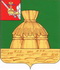 АДМИНИСТРАЦИЯ НИКОЛЬСКОГО МУНИЦИПАЛЬНОГО РАЙОНАПОСТАНОВЛЕНИЕ11.01.2022 года		                                                                                                              № 4г. НикольскО внесении изменений в административный регламент предоставления муниципальной услуги по предоставлению земельных участков из фонда перераспределения земель сельскохозяйственного  назначения, находящихся в муниципальной  собственности или государственной неразграниченной собственности, утвержденный постановлением администрации Никольского муниципального района от 15.03.2019 года  № 209В целях приведения административного регламента в соответствие с действующим законодательством, руководствуясь статьей 33 Устава Никольского муниципального района, администрация Никольского муниципального районаПОСТАНОВЛЯЕТ:          1. Внести в административный регламент предоставления муниципальной услуги по предоставлению земельных участков из фонда перераспределения земель сельскохозяйственного назначения, находящихся в муниципальной собственности или государственной неразграниченной собственности, утвержденный постановлением администрации Никольского муниципального района от 15.03.2019 года  № 209 (далее – административный регламент) следующие изменения:1.1. В абзаце втором  пункта 1.8.2. слово «заявление» заменить словом «обращение».1.2. В пункте 2.1 слова «предварительное согласование предоставления земельных участков» заменить на слова «предоставление земельных участков».1.3. Наименование  подраздела «Описание результата предоставления  муниципальной услуги» раздела 2  изложить в следующей редакции:«Результат предоставления муниципальной услуги».1.4. В пункте 2.5.:1.4.1. В абзаце первом слова «о предварительном согласовании предоставления земельного участка» заменить на слова «о предоставлении земельного участка».1.4.2. дополнить абзацем третьим следующего содержания:«В течение десяти дней со дня поступления заявления о предоставлении земельного участка уполномоченный орган возвращает это заявление заявителю, если оно не соответствует положениям пункта 1 статьи 39.17 Земельного кодекса, подано в иной уполномоченный орган или к заявлению не приложены документы, предоставляемые в соответствии с пунктом 2 статьи 39.17 Земельного кодекса. При этом уполномоченным органом должны быть указаны причины возврата заявления о предоставлении земельного участка».1.5. Наименование подраздела «Перечень нормативных правовых актов, непосредственно регулирующих отношения, возникающие в связи с предоставлением муниципальной услуги, с указанием их реквизитов» раздела 2 изложить в следующей редакции:«Правовые основания для предоставления муниципальной услуги».1.6. Наименование подраздела «Исчерпывающий перечень документов, необходимых в соответствии с нормативными правовыми актами для предоставления муниципальной услуги и услуг, которые являются необходимыми и обязательными для предоставления муниципальной услуг, подлежащих представлению заявителем» раздела 2 изложить в следующей редакции:«Исчерпывающий перечень документов, необходимых в соответствии с законодательными или иными нормативными правовыми актами для предоставления муниципальной услуги которые заявитель вправе представить самостоятельно».1.7. Наименование подраздела «Исчерпывающий перечень документов, необходимых в соответствии с нормативными правовыми актами для предоставления муниципальной услуги и услуг, которые являются необходимыми и обязательными для предоставления муниципальной услуги, которые находятся в распоряжении государственных органов, органов местного самоуправления и иных организаций и которые заявитель вправе представить» раздела 2 изложить в следующей редакции:«Исчерпывающий перечень документов, необходимых в соответствии с законодательными или иными нормативными правовыми актами для предоставления муниципальной услуги которые заявитель вправе представить по собственной инициативе, так как они подлежат представлению в рамках межведомственного информационного взаимодействия».1.8. Абзац второй пункта 2.17 дополнить словами «в том числе подтверждающих внесение заявителем платы за предоставление государственных  и муниципальных услуг».1.9. Пункт 2.18. изложить в следующей редакции:«2.18. Оснований для отказа  в приеме документов, необходимых для предоставления муниципальной услуги, не имеется».1.10. Пункт 2.19. признать утратившим силу.1.11. В пункте 2.22.:1.11.1. Пункт 2 изложить в следующей редакции:«2) земельный участок, указанный в заявлении о предоставлении земельного участка, предоставлен на праве  постоянного (бессрочного) пользования, безвозмездного пользования, пожизненного наследуемого владения или аренды, за исключением случаев, если с заявлением о предоставлении земельного участка обратился обладатель данных прав или подано заявление о предоставлении земельного участка в соответствии с подпунктом 10 пункта 2 статьи 39.10 Земельного Кодекса Российской Федерации;1.11.2. Подпункт 4 изложить в следующей редакции:« 4) на земельном участке, указанном в заявлении о предоставлении земельного участка, расположены здание, сооружение, объект незавершенного строительства, принадлежащие гражданам или юридическим лицам, за исключением случаев, если на земельном участке  расположены сооружения (в том числе сооружения, строительство которых не завершено), размещение которых допускается на основании сервитута, публичного сервитута, или объекты, размещенные в соответствии со статьей 39.36 Земельного кодекса Российской Федерации, либо с заявлением о предоставлении земельного участка обратился собственник этих зданий, сооружений, помещений в них, этого объекта незавершенного строительства, а также случаев, если подано заявление о предоставлении земельного участка и в отношении расположенных на нем здания, сооружения, объекта незавершенного строительства принято решение о сносе самовольной постройки либо решение о сносе самовольной постройки или ее приведении в соответствие с установленными требованиями и в сроки, установленные указанными решениями, не выполнены обязанности, предусмотренные частью 11 статьи 55.32 Градостроительного кодекса Российской Федерации».1.11.3. Подпункт 5 изложить в следующей редакции:« 5) на земельном участке, указанном в заявлении  о предоставлении земельного участка, расположены здание, сооружение, объект незавершенного строительства, находящиеся в государственной или муниципальной собственности, за исключением случаев, если на земельном участке расположены сооружения (в том числе сооружения, строительство которых не завершено), размещение которых допускается на основании сервитута, публичного сервитута, или объекты, размещенные в соответствии со статьей 39.36 Земельного кодекса Российской Федерации, либо с заявлением о предоставлении земельного участка обратился правообладатель этих здания, сооружения, помещений в них, этого объекта незавершенного строительства».1.11.4. В подпункте 13 исключить слова «дачного хозяйства».1.11.5. Подпункт 16 изложить в следующей редакции:«площадь земельного участка, указанного в заявлении о предоставлении земельного участка садоводческому или огородническому некоммерческому товариществу, превышает предельный размер, установленный пунктом 6 статьи 39.10 Земельного кодекса Российской Федерации».1.11.6. Дополнить подпунктами 26-27 следующего содержания:«26) испрашиваемый земельный участок полностью расположен в границах зоны с особыми условиями использования территории, установленные ограничения использования  земельных участков в которой не допускают использования земельного участка в соответствии с целями использования такого земельного участка, указанными в заявлении о предоставлении земельного участка;27) с заявлением о предоставлении земельного участка, включенного в перечень государственного имущества или перечень муниципального имущества, предусмотренные частью 4 статьи 18 Федерального закона от 24 июля 2007 года № 209-ФЗ «О развитии малого и среднего предпринимательства в Российской Федерации», обратилось лицо, которое не является субъектом малого и среднего предпринимательства, или лицо, в отношении которого не может оказываться поддержка в соответствии с частью 3 статьи 14 указанного Федерального закона».1.12. Наименование подраздела «Срок и порядок регистрации запроса заявителя о предоставлении муниципальной услуги, в том числе в электронной форме» раздела 2 изложить в следующей редакции:«Срок регистрации запроса заявителя о предоставлении муниципальной услуги».1.13. Наименование подраздела «Требования к помещениям, в которых предоставляется муниципальная услуга, к месту ожидания и приема заявителей, размещению и оформлению визуальной, текстовой и мультимедийной информации о порядке предоставления таких услуг, в том числе к обеспечению доступности для лиц с ограниченными возможностями здоровья указанных объектов» раздела 2 изложить в следующей редакции:«Требования к помещениям, в которых предоставляется муниципальная услуга, к залу ожидания, местам для заполнения запросов о предоставлении муниципальной услуги, информационным стендам  с образцами заполнения и перечнем документов, необходимых для предоставления муниципальной услуги, в том числе к обеспечению доступности для инвалидов указанных объектов в соответствии с законодательством Российской Федерации о социальной защите инвалидов».1.14.  Пункты 2.29-2.33 изложить в новой редакции: «2.29. Центральный вход в здание Уполномоченный орган (МФЦ), в котором предоставляется муниципальная услуга, оборудуется вывеской, содержащей информацию о наименовании и режиме работы Уполномоченного органа (МФЦ).2.30. Вход в здание, в котором предоставляется муниципальная услуга, оборудуется в соответствии с требованиями, обеспечивающими возможность беспрепятственного входа инвалидов в здание и выхода из него (пандус, поручни).2.31. Гражданам, относящимся к категории инвалидов, включая инвалидов, использующих кресла-коляски и собак-проводников, обеспечиваются:возможность самостоятельного передвижения по зданию, в котором предоставляется муниципальная услуга, в целях доступа к месту предоставления услуги, в том числе с помощью сотрудников Уполномоченного органа (МФЦ);возможность посадки в транспортное средство и высадки из него перед входом в здание, где предоставляется муниципальная услуга, в том числе с использованием кресла-коляски и при необходимости с помощью сотрудников Уполномоченного органа (МФЦ);сопровождение инвалидов, имеющих стойкие нарушения функций зрения и самостоятельного передвижения, по территории здания, в котором предоставляется муниципальная услуга;содействие инвалиду при входе в здание, в котором предоставляется муниципальная услуга, и выходе из него, информирование инвалида о доступных маршрутах общественного транспорта;надлежащее размещение носителей информации, необходимой для обеспечения беспрепятственного доступа инвалидов к местам предоставления муниципальной услуги с учетом ограничения их жизнедеятельности, в том числе дублирование необходимой для получения муниципальной услуги звуковой и зрительной информации, а также надписей, знаков и иной текстовой и графической информации знаками, выполненными рельефно-точечным шрифтом Брайля и на контрастном фоне;обеспечение допуска в здание, в котором предоставляется муниципальная услуга, собаки-проводника при наличии документа, подтверждающего ее специальное обучение, выданного по форме и в порядке, утвержденным приказом Министерства труда и социальной защиты Российской Федерации от 22 июня 2015 года № 386н;оказание инвалидам помощи, необходимой для получения в доступной для них форме информации о правилах предоставления муниципальной услуги, в том числе об оформлении необходимых для получения муниципальной услуги документов и совершении ими других необходимых для получения муниципальной услуги действий;предоставление инвалидам по слуху при необходимости муниципальной услуги с использованием русского жестового языка, включая обеспечение допуска в здание, где предоставляется муниципальная услуга, сурдопереводчика, тифлосурдопереводчика;адаптация официального сайта Уполномоченного органа (МФЦ)в сети «Интернет» для лиц с нарушением зрения (слабовидящих);оказание должностными лицами Уполномоченного органа (МФЦ) иной необходимой инвалидам помощи в преодолении барьеров, мешающих получению ими услуг наравне с другими лицами.2.32. На территории, прилегающей к зданию, в котором предоставляется муниципальная услуга, организуются места для парковки транспортных средств, в том числе места для парковки транспортных средств инвалидов. Доступ заявителей к парковочным местам является бесплатным.2.33. Помещения, предназначенные для предоставления муниципальной услуги, должны соответствовать санитарно-эпидемиологическим правилам и нормативам.В помещениях, предназначенных для предоставления муниципальной услуги, на видном месте помещаются схемы размещения средств пожаротушения и путей эвакуации.Места ожидания и приема заявителей должны быть удобными для заявителей, оборудованы столами, стульями, обеспечены бланками заявлений, образцами их заполнения, канцелярскими принадлежностями.Места информирования, предназначенные для ознакомления заинтересованных лиц с информационными материалами, оборудуются информационными стендами, папками, наглядной информацией, перечнем документов, необходимых для предоставления муниципальной услуги, а также текстом административного регламента.Информация дублируется знаками, выполненными рельефно-точечным шрифтом Брайля и на контрастном фоне.Административный регламент, муниципальный правовой акт о его утверждении и перечень должностных лиц, ответственных за предоставление муниципальной услуги, а также нормативные правовые акты, регулирующие предоставление муниципальной услуги, должны быть доступны для ознакомления на бумажных носителях, а также в электронном виде.Прием заявителей осуществляется в местах предоставления муниципальной услуги в специально выделенных для этих целей помещениях - кабинетах для приема заявителей.Кабинеты для приема заявителей в Уполномоченном органе (МФЦ) оборудуются информационными табличками (вывесками) с указанием номера кабинета.Таблички на дверях кабинетов или на стенах должны быть видны посетителям. Кабинеты для приема заявителей оборудуются сидячими местами (стульями, кресельными секциями).»;1.15. Наименование раздела 3 «Состав, последовательность и сроки выполнения административных процедур (действий)» изложить в следующей редакции:« III. Состав, последовательность и сроки выполнения административных процедур, требования к порядку их выполнения,  в том числе особенности выполнения административных процедур в электронной форме, а также особенности выполнения административных процедур в многофункциональных центрах».1.16. В подпункте 2 пункта 3.1. слова «распоряжения (постановления)» заменить словом «постановления».1.17. Пункты 5.8 и 5.9 признать утратившими силу.1.18. Приложение № 1 к административному регламенту изложить согласно приложения № 1 к настоящему постановлению.1.19. Приложение 2 к административному регламенту изложить согласно приложения 2 к настоящему постановлению.1.20. Приложение 3 к административному регламенту изложить согласно приложения 3 к настоящему постановлению.2. Настоящее постановление вступает в силу после официального опубликования в газете «Авангард» и подлежит размещению на официальном сайте администрации Никольского муниципального района в информационно-телекоммуникационной сети «Интернет».Руководитель администрацииНикольского муниципального  района                                                                 А.Н. БаданинаПриложение 1 к постановлению администрации Никольского муниципального районаот 11.01.2022 № 4                                   В _____________________________________                                                       (наименование Уполномоченного органа)                                   _______________________________________                                   от _____________________________________                                       данные заявителя - физического лица                                   ________________________________________(Ф.И.О.),                                   ________________________________________                                    юридического лица (фирменное наименование)ЗАЯВЛЕНИЕо предоставлении земельного участка    В   соответствии   со  статьей  3917  Земельного  кодекса  РоссийскойФедерации   прошу   предоставить  земельный участок  в  собственность бесплатно:_______(фамилия, инициалы)__________ - гражданину Российской Федерации, достигшим совершеннолетия, проживающим на территории Российской Федерации; ______(наименование) _____________ - юридическому лицу, зарегистрированному на территории Российской Федерации, осуществляющим производство и (или) переработку сельскохозяйственной продукции.(не нужное зачеркнуть)Основание предоставления земельного участка без проведения торгов: статья  3 закона Вологодской области от 28 декабря 2018 года N 4476-ОЗ "Об особенностях предоставления в собственность гражданам земельных участков из фонда перераспределения земель сельскохозяйственного назначения на территории Вологодской области".	Реквизиты решения об изъятии земельного участка для государственных или муниципальных нужд в случае, если земельный участок предоставляется взамен земельного участка, изымаемого для государственных или муниципальных нужд_________________________________________________________________;Реквизиты решения об утверждении документа территориального планирования и (или) проекта планировки территории в случае, если земельный участок предоставляется для размещения объектов, предусмотренных этим документом и (или) этим проектом____________________________________________________;Реквизиты решения о предварительном согласовании предоставления земельного участка в случае, если испрашиваемый земельный участок образовывался или его границы уточнялись на основании данного решения__________________________________________________________________;К заявлению прилагаю:- копия  документа,  удостоверяющего  личность  заявителя,  являющегосяфизическим лицом или представителем физического или юридического лица, сер.______ N _______ выдан________________________________________.                                        (когда, кем)-  документ,  подтверждающий полномочия представителя (в случае обращения за   получением   муниципальной   услуги  представителя  физического  или юридического лица) ________________________________________________.Способ получения результата предоставления муниципальной услуги:почтовым отправлением с уведомлением;почтовым отправлением с уведомлением;лично; посредством личного кабинета РПГУ;посредством электронной почты.Заявитель: ________________________________                ______________                               (Ф.И.О. гражданина)                                                        (подпись)                Представитель заявителя: __________________                ______________                                                               (Ф.И.О., должность      (подпись)   представителя)                                  Приложение 2 к постановлению администрации     Никольского муниципального района от 11.01.2022 г. № 4Блок-схема предоставления муниципальной услуги по предоставлению земельных участков из фонда перераспределения земель сельскохозяйственного назначения, находящихся в муниципальной собственности или государственной неразграниченной собственностиПриложение 3к постановлению администрации Никольского муниципального районаот  11.01.2022 года № 4 Перечень лиц, ответственных за информирование по вопросам предоставления муниципальной услуги по предоставлению земельных участков из фонда перераспределения земель сельскохозяйственного назначения, находящихся в муниципальной собственности или государственной неразграниченной собственностиБревнова Н.В., председатель комитета по управлению имуществом администрации Никольского муниципального районаПопова Н.А., главный специалист комитета по управлению имуществом администрации Никольского муниципального района1. Сведения о заявителе1. Сведения о заявителе(для юридического лица)(для юридического лица)1.1. Полное и сокращенное наименования1.2. Организационно-правовая форма1.3. Местонахождение1.4. ОГРН/ИНН1.5. Фамилия, имя, отчество представителя организации, уполномоченного действовать без доверенности1.6. Должность представителя, уполномоченного действовать без доверенности1.7. Контактный телефон1.8. Почтовый адрес, адрес электронной почты(для физического лица)(для физического лица)1.1. Фамилия, имя, отчество заявителя1.2. Место жительства1.3. Данные документа, удостоверяющего личность заявителя, дата рождения1.4. СНИЛС 1.5. Контактный телефон1.6. Почтовый адрес, адрес электронной почты(для лица, действующего на основании документа, подтверждающего полномочия действовать от имени заявителя)(для лица, действующего на основании документа, подтверждающего полномочия действовать от имени заявителя)1.1. Фамилия, имя, отчество лица, действующего от имени физического или юридического лица1.2. Данные документа, подтверждающего полномочия лица действовать от имени заявителя1.3. Контактный телефон, адрес электронной почты2. Характеристика земельного участка2. Характеристика земельного участка2.1. Кадастровый номер (в случае, если границы земельного участка подлежат уточнению)2.2. Площадь земельного участка (кв.м)2.3. Местоположение земельного участка2.4. Цель использования земельного участка